Zakład Gospodarki Komunalnej i Mechanizacji Rolnictwa   Sp. z o.o. w Baruchowie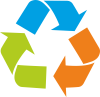 Harmonogram odbioru odpadów komunalnychw GMINIE ŁANIĘTA w 2022 rZakład Gospodarki Komunalnej i Mechanizacji Rolnictwa Sp. z o.o. w Baruchowie informuje, iż odpady muszą być wystawione do godz. 6:30 w dniu odbioru. TERMIN ODBIORU ODPADÓW WIELKOGABARYTOWYCH, BUDOWLANYCH 
I ROZBIÓRKOWYCH ORAZ SPRZĘTU ELEKTRYCZNEGO 
I ELEKTRONICZNEGO ODBĘDZIE SIĘ 28.03.2022 r. - zapisy pod numerem telefonu (54)-284-41-79 do 14.03.2022 r.Do brązowych worków  można wkładać odpady biodegradowalne  i odpady zielone                     (ścięte trawy, liście oraz resztki żywności, czy resztki z przygotowania żywności, odpady po owocach i warzywach).Do żółtych worków można wkładać wyłącznie butelki plastikowe po napojach i chemii domowej.Do zielonych worków można wkładać wyłącznie opakowania ze szkła, np. butelki lub słoiki.Do niebieskich worków można wkładać wyłącznie opakowania z papieru, karton, tekturę.Do czarnych worków należy wkładać wyłącznie zimny popiół.Worki można odbierać u kierowcy, w siedzibie firmy lub Urzędzie Gminy.WORKI Z INNĄ ZAWARTOŚCIA NIE BĘDĄ ODBIERANE.Uwagi lub pytania należy kierować do siedziby firmy pod numerem telefonu: ZGKiMR w Baruchowie, Baruchowo 54, 87-821 Baruchowo54-284-41-79 - Biuro Obsługi Klientahttp://zgkbaruchowo.pl/, odpady@zgkbaruchowo.pl2022IIIIIIIVVVIVIIVIIIIXXXIXIImiesiącIIIIIIIVVVIVIIVIIIIXXXIXIIRODZAJ ODPADÓWDZIEŃ MIESIĄCADZIEŃ MIESIĄCADZIEŃ MIESIĄCADZIEŃ MIESIĄCADZIEŃ MIESIĄCADZIEŃ MIESIĄCADZIEŃ MIESIĄCADZIEŃ MIESIĄCADZIEŃ MIESIĄCADZIEŃ MIESIĄCADZIEŃ MIESIĄCADZIEŃ MIESIĄCAOdpady zmieszane03091806 1912 2607 2106  2010 2407 2113 271515Odpady Biodegradowalne- brązowe worki03091806 1912 2607 2106 2010 2407 2113 271515Selektywna- żółte worki17132927Selektywna- zielone worki17132927Selektywna niebieskie worki17132927Selektywna czarne worki(popiół)09180707131515Zabudowa wielorodzinna(odpady zmieszane i biodegradowalne)03 2709 2318 3106 11 19 2502 12 16 26 3007 14 21 2706 11 20 2501 10 16 24 2907 12 21 2603 13 17 27 3115 2915 29